EMEFEI ____________________________________________________NOME: _____________________________________________________PROFESSORA: ____________________________ 4°ANO: _____________OITAVA SEMANAATIVIDADE DE GEOGRAFIA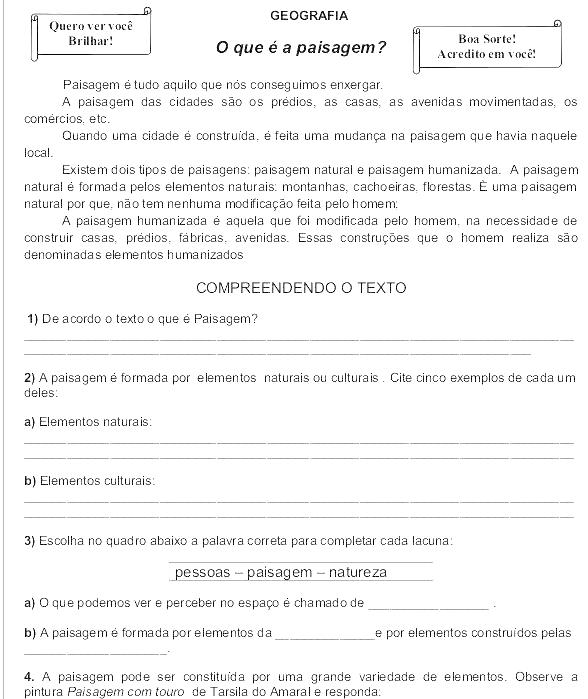 ATIVIDADE DE CIÊNCIAS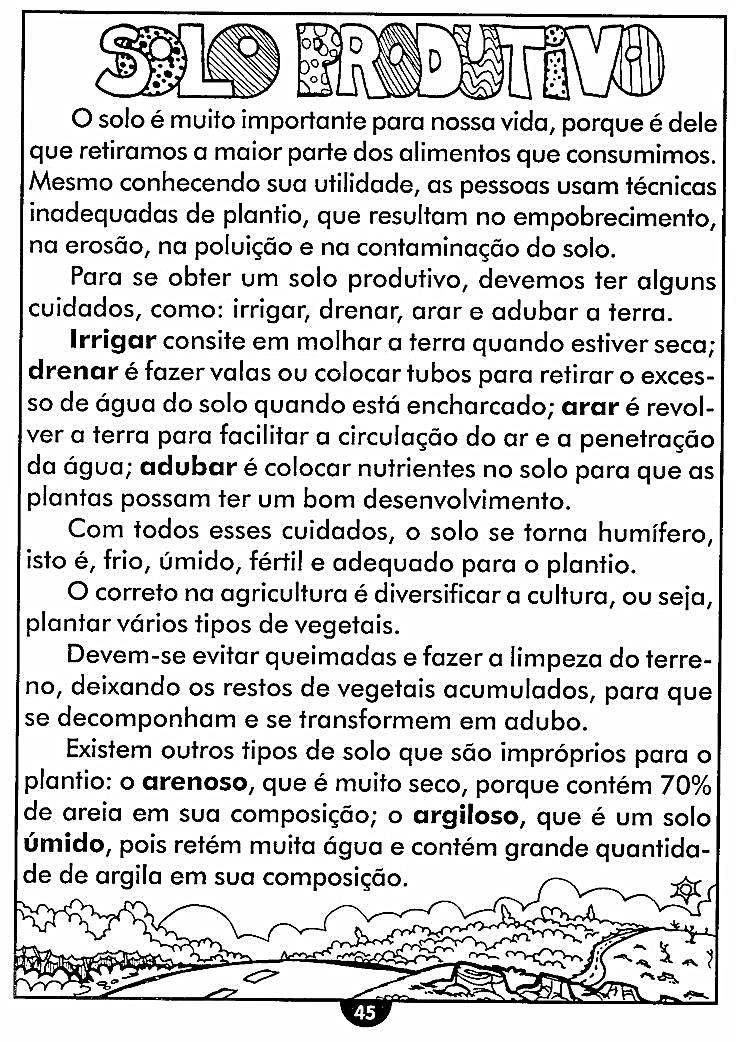 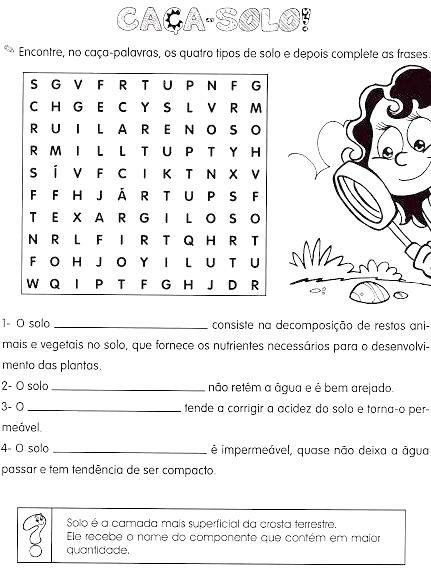 ATIVIDADE DE HISTÓRIA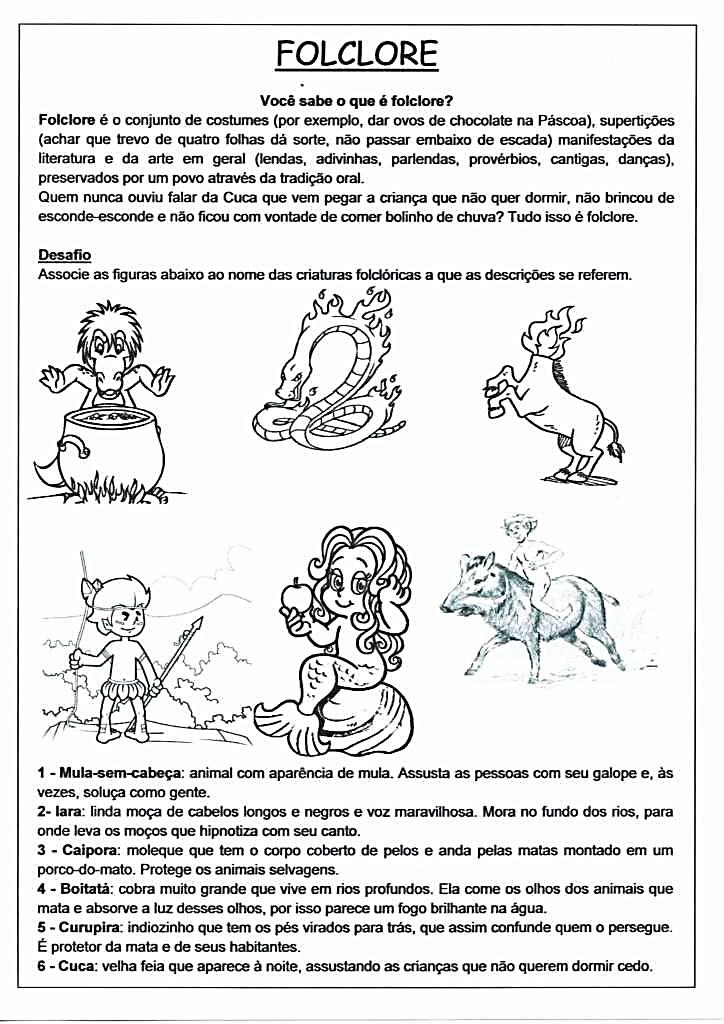 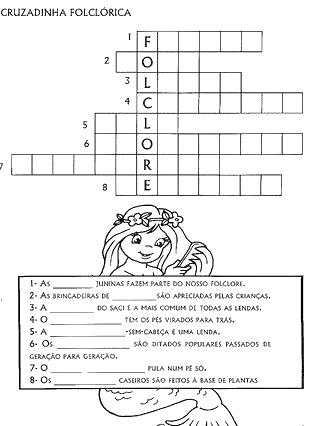 EMEFEI______________________________________________________________NOME: ______________________________ Nº ____ 4º___ PROF.______________ATIVIDADE DE ARTERecorte de revistas ou das apostilas dos anos anteriores imagens que represente o inverno e cole-as  abaixo. EMEFEI______________________________________________________________NOME: ______________________________ Nº ____ 4º___ PROF.______________ATVIDADE DE EDUCAÇÃO FÍSICA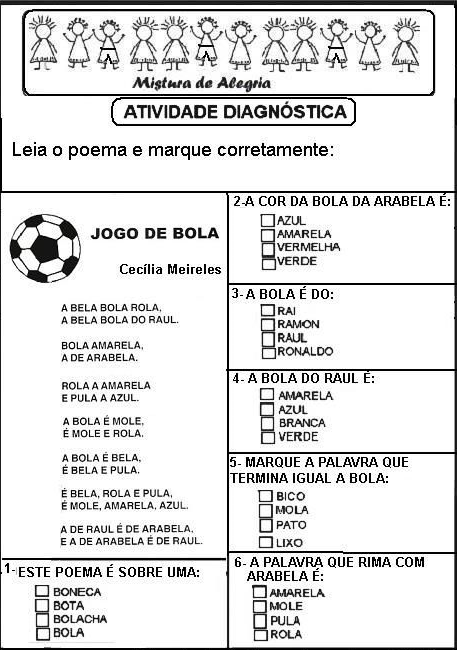 